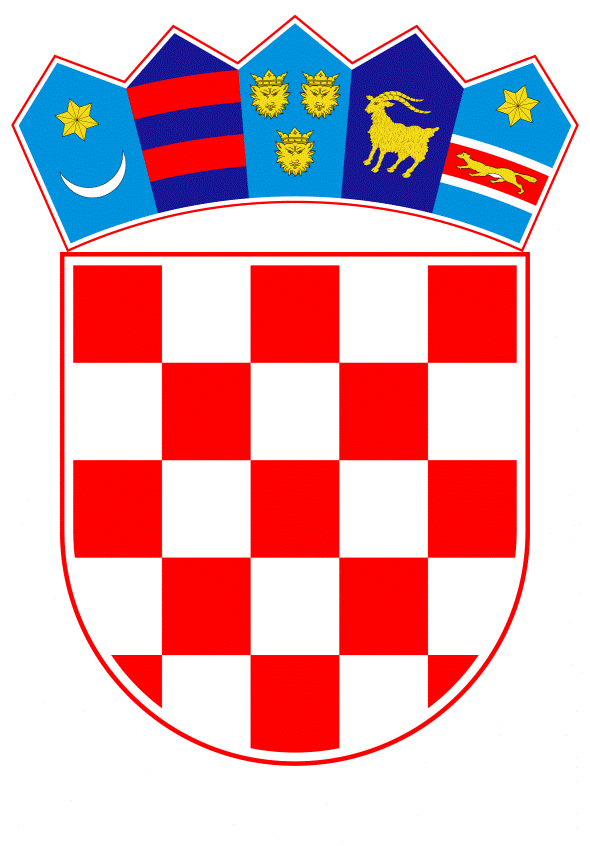 VLADA REPUBLIKE HRVATSKEZagreb, 13. lipnja 2019.______________________________________________________________________________________________________________________________________________________________________________________________________________________________											PRIJEDLOG			 Klasa:									 	Urbroj:	Zagreb,										PREDSJEDNIKU HRVATSKOGA SABORAPredmet:	Zastupničko pitanje prof. dr. sc. Roberta Podolnjaka, u vezi sa zbrinjavanjem baliranog otpada i sanacijom okoliša na lokaciji Brezje - odgovor Vlade		Zastupnik u Hrvatskome saboru, prof. dr. sc. Robert Podolnjak, postavio je, sukladno s člankom 140. Poslovnika Hrvatskoga sabora (Narodne novine, br. 81/13, 113/16, 69/17 i 29/18), zastupničko pitanje u vezi sa zbrinjavanjem baliranog otpada i sanacijom okoliša na lokaciji Brezje.		Na navedeno zastupničko pitanje Vlada Republike Hrvatske, daje sljedeći odgovor:		Sukladno članku 37. Zakona o održivom gospodarenju otpadom (Narodne novine, br. 94/13, 73/17 i 14/19) sanaciju okoliša na lokaciji onečišćenoj otpadom osigurava onečišćivač. S tim u vezi je 4. listopada 2018. godine na mrežnim stranicama Ministarstva zaštite okoliša i energetike objavljena Informacija o zahtjevu Grada Varaždina, od 26. lipnja 2018. godine, za provedbom postupka izdavanja suglasnosti na Sanacijski program "Brezje", a kojeg je izradio ovlaštenik, društvo Eco Mission d.o.o. iz Varaždina u lipnju 2018. godine.Na temelju mišljenja Povjerenstva, imenovanog Odlukom od strane ministra zaštite okoliša i energetike, Ministarstvo zaštite okoliša i energetike je 18. veljače 2019. godine, izdalo Suglasnost na Sanacijski program lokacije "Brezje" Grad Varaždin, klase: UP/I-351-03/18-02/02, urbroja: 517-03-1-3-2-19-16.   	Eventualno potrebna dodatna obrazloženja u vezi s pitanjem zastupnika, dat će dr. sc. Tomislav Ćorić, ministar zaštite okoliša i energetike.						     			       PREDSJEDNIK									  mr. sc. Andrej PlenkovićPredlagatelj:Ministarstvo zaštite okoliša i energetikePredmet:Verifikacija odgovora na zastupničko pitanje prof. dr. sc. Roberta Podolnjaka, u vezi sa zbrinjavanjem baliranog otpada i sanacijom okoliša na lokaciji Brezje